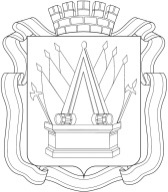 АДМИНИСТРАЦИЯ ГОРОДА ТОБОЛЬСКАРАСПОРЯЖЕНИЕ22 марта 2018 г.                                                                                          № 07-ркОб утверждении муниципальной  программы муниципального образования городской округ город Тобольск «Формирование современной городской среды»Руководствуясь ст. 39, 40,44 Устава города Тобольска:Утвердить муниципальную программу муниципального образования городской округ город Тобольск «Формирование современной городской среды»   (прилагается).Контроль исполнения распоряжения возложить на заместителя Главы города Н.Я.Руппеля.Глава города					                                          В.В. МазурУТВЕРЖДЕНАраспоряжениемАдминистрации города Тобольскаот  22 марта 2018 г. №07-ркПРОГРАММАмуниципального образования город Тобольск«Формирование современной городской среды»город Тобольск, 2018 годРаздел I. Характеристика текущего состояния сферы реализации программы муниципального образования городской округ город ТобольскРазработка программы муниципального образования городской округ город Тобольск «Формирование современной городской среды» до 2022 года (далее - Программа) обусловлена необходимостью создания максимально благоприятных, комфортных и безопасных условий проживания населения, а также необходимостью развития и обустройства мест массового отдыха населения в городе Тобольске.В соответствии со Стратегией развития жилищно-коммунального хозяйства в Российской Федерации до 2020 года, утвержденной распоряжением Правительства Российской Федерации от 26 января 2016 года N 80-р, повышение комфортности условий проживания является одним из приоритетов государственной политики в жилищно-коммунальной сфере.В муниципальном образовании городской округ город Тобольск сформированы организационные и финансовые механизмы по реализации комплексного подхода к благоустройству территорий, Администрация города последовательно совершенствует и развивает направление по созданию комфортной городской среды для повышения качества проживания граждан, создания условий функциональности, безопасности и эстетики общественных пространств.За последние десять лет в муниципальном образовании городской округ город Тобольск на системной основе реализованы мероприятия как по благоустройству общественных пространств (площадей, пешеходных зон, скверов, парков, набережных и иных территорий), так и придомовых территорий, прилегающих к многоквартирным домам.Формирование комфортной городской среды давно стало одним из приоритетных направлений деятельности муниципального образования городской округ город Тобольск. А вопросам благоустройства и озеленения территорий населенных пунктов уделяется особое внимание.Вместе с тем, нельзя не отметить наличие вопросов, требующих решения и дальнейшего совершенствования подходов, среди которых наиболее актуальными являются:Вопросы обустройства придомовых территорий:1) недостаточный уровень озеленения придомовых территорий;2) отсутствие достаточного количества парковочных мест на придомовых территориях, встречающаяся беспорядочная парковка автомобилей на газонах, детских и спортивных площадках;3) отсутствие либо износ асфальтового покрытия придомовых территорий;4) потребность в детских и спортивных площадках;5) отсутствие достаточного уровня освещенности придомовых и общественных территорий;6) неудовлетворительное состояние зеленых насаждений придомовых и общественных территорий, разрушение травяного покрытия газонов;7) отсутствие системы ливневой канализации на придомовых территориях многоквартирных домов и общественных территориях;8) недостаточное обеспечение доступных для инвалидов мест отдыха на придомовых территориях многоквартирных домов и общественных территориях, ограниченность доступа и передвижения;9) отсутствие четких границ между придомовыми и общественными территориями.Также требуется дальнейшее обустройство комфортных, современных скверов, пространств, предназначенных для организации досуга. При этом, все большую актуальность приобретает необходимость современных подходов в дизайне при разработке концепций пространств и проектировании работ по благоустройству мест массового отдыха населения. Еще одной важной проблемой в сфере благоустройства, требующей решения, является отсутствие архитектурно-художественной концепции облика улиц, магистралей и территорий муниципального образования городской округ город Тобольск. Отсутствие механизмов, упорядочивающих размещение информационных и рекламных конструкций (вывесок) приводит к появлению так называемого «визуального шума», оказывающего негативное влияние на восприятие и уровень качества городской среды, особенно в исторической части городов. Значительная часть таких конструкций находится в неудовлетворительном состоянии, выполнена из некачественных материалов, размещена хаотично, без учета исторических, архитектурных и композиционных особенностей зданий.Раздел II. Цели и задачи программыЦель Программы - повышение качества и комфорта городской среды на территории муниципального образования городской округ город Тобольск.Цель Программы соответствует приоритетам государственной жилищной политики, определенной в соответствии с решением президиума Совета при Президенте Российской Федерации по стратегическому развитию и приоритетным проектам.Достижение цели Программы осуществляется путем решения следующих задач:1. Реализация мероприятий по благоустройству придомовых территорий;2.Реализация мероприятий по благоустройству общественных пространств и  мест массового отдыха населения.3. Реализации мероприятий по содержанию муниципальных дорог и тротуаров.4. Реализациях мероприятий по текущему содержанию объектов благоустройства и  территории города.Срок реализации Программы: до 2022 года. В связи с тем, что запланированные мероприятия выполняются ежегодно, этапы реализации программы не предусмотрены.Раздел III. Перечень программных мероприятий Перечень мероприятий Программы изложен в Приложении №1 к Программе. Основными исполнителями Программы являются Комитет ЖКХ администрации города Тобольска, Комитет капитального строительства администрации города Тобольска, предприятия, определенные на конкурсной основе как исполнители мероприятий, организации, получающие субсидии на выполнение мероприятий Программы.Комитет ЖКХ администрации города Тобольска, Комитет капитального строительства администрации города Тобольска размещают заказы на выполнение работ, необходимых для реализации программных мероприятий, в соответствии с действующим законодательством.На основании актов выполненных работ, платежных документов и утвержденных смет средства бюджета города Тобольска перечисляются на счета получателей и исполнителей мероприятий в пределах лимитов бюджетных обязательств бюджета города Тобольска на финансирование Программы, если иное не предусмотрено настоящей Программой.Раздел IV. Финансовое обеспечение программы         Потребность в финансовых, материальных и трудовых ресурсах для реализации Программы складывается из ресурсов, необходимых для благоустройства придомовых территорий многоквартирных домов, для благоустройства общественных пространств, мест массового отдыха населения, текущего содержания объектов благоустройства  и территории города, содержания муниципальных автомобильных дорог и тротуаров.         Исполнителями мероприятий Программы являются комитет ЖКХ администрации города Тобольска, комитет капитального строительства администрации города Тобольска,  предприятия, определенные в соответствии с Федеральным законом от 05.04.2013 №44-ФЗ «О контрактной системе в сфере закупок товаров, работ, услуг для обеспечения государственных и муниципальных нужд» на проведение отдельных видов работ, управляющие организации,  являющиеся заказчиками по благоустройству придомовых территорий многоквартирных домов за счет бюджетных субсидий, определенные в соответствии с Порядком предоставления субсидий на благоустройства придомовых территорий многоквартирных домов, утвержденным постановлением Администрации города Тобольска.       Сведения о финансировании Программы приведены в Таблице 1.Таблица 1Объемы и источники финансирования Программы уточняются ежегодно. Объем финансирования Программы носит прогнозный характер и подлежит уточнению в установленном порядке при формировании проектов городского и областного бюджетов исходя из их возможностей.Раздел V. Механизм реализации программы	Механизм реализации Программы представляет собой скоординированные по срокам и направлениям действия исполнителей конкретных мероприятий, ведущие к достижению намеченных целей.	Реализация Программы осуществляется выполнением комплекса мероприятий в соответствии с приложением 1  к Программе.Перечень объектов Программы ежегодно формируется в пределах объема финансирования Программы.	Оперативное управление и координацию работ по выполнениюмероприятий Программы осуществляет комитет ЖКХ администрации города.Реализация Программы осуществляется путем решения задач:Благоустройство придомовых территорий.В целях поддержания и развития положительных тенденций в сфере благоустройства необходима реализация Программы, рассчитанной на долгосрочный период, в рамках которой должна предусматриваться целенаправленная работа по комплексному благоустройству территорий муниципального образования городской округ город Тобольск.Благоустройство придомовых территорий необходимо осуществлять исходя из минимального перечня видов работ по благоустройству придомовых территорий (далее – минимальный перечень работ), но не ограничиваясь им.В минимальный перечень работ входит:- устройство, ремонт дворовых проездов;- обеспечение освещения придомовых территорий;- ремонт, замена, установка малых архитектурных форм (скамеек, урн для мусора, вазонов);- устройство, ремонт тротуаров.В перечень дополнительных видов работ по благоустройству придомовых территорий (далее - дополнительный перечень работ) входит:-устройство, ремонт спортивных, детских игровых площадок, хозяйственных площадок, площадок для сбора ТБО и крупногабаритного мусора;- устройство парковок;- устройство ограждений палисадников, детских игровых и спортивных площадок;- установка парковочных столбиков;- устройство, ремонт системы водоотвода;- устройство хозяйственных площадок, площадок для отдыха взрослых;- обеспечение беспрепятственного доступа маломобильных групп населения (съезды, сходы).Дополнительный перечень работ рекомендуется к реализации только при условии выполнения работ, предусмотренных минимальным перечнем работ по благоустройству.Очередность проведения работ по благоустройству придомовых территорий и  условия о форме участия (финансовом и (или) трудовом) собственников помещений в многоквартирных домах в реализации мероприятий по благоустройству придомовой территории в рамках минимального и (или) дополнительного перечня работ по благоустройству, в том числе о доле такого участия, устанавливаются в соответствии с порядком предоставления субсидий на благоустройство придомовых территорий многоквартирных домов города Тобольска, утвержденным постановлением Администрацией города Тобольска. При реализации мероприятий по благоустройству придомовых территорий необходимо в полном объеме задействовать механизмы вовлечения граждан как в процесс подготовки и реализации проекта, так и при приемке выполненных работ. Необходимо активное взаимодействие органов власти с органами Территориального Общественного Самоуправления (ТОС), другими общественными объединениями граждан.Решения о проведении работ по благоустройству придомовых территорий, а также утверждение видов работ и мест расположения элементов благоустройства на придомовой территории принимаются на общем собрании членов товарищества собственников жилья, жилищного кооператива, жилищно-строительного кооператива, специализированного потребительского кооператива либо общим собранием собственников помещений в многоквартирном доме в порядке, предусмотренном законодательством Российской Федерации.При проведении работ по благоустройству придомовых территорий исходя из минимального перечня работ в рамках реализации Программы заинтересованные лица могут обеспечить свое трудовое участие. Трудовое участие заинтересованных лиц осуществляется в форме выполнения неоплачиваемых работ, не требующих специальной квалификации (уборка территории, высадка деревьев, цветочных насаждений и т.п.).Благоустройство общественных пространств, мест массового отдыха населения.Формирование современной городской среды как никакая иная сфера деятельности нуждается в синхронизации усилий органов власти, жителей, профильных специалистов и экспертов производственной сферы.Подготовка проектов общественных пространств, площадей, парков, скверов также должна осуществляться при максимальном вовлечении жителей, с учетом их мнения и потребностей. При проектировании новых или реконструкции существующих общественных пространств необходима тщательная проработка концепции рассматриваемой территории, при определении акцентов необходимо учитывать исторические аспекты, привычки населения, ориентированность на возрастные группы и другие факторы. Для повышения комфортности пребывания и восприятия предназначенных для отдыха зон рекомендуется максимально раскрывать потенциал микропространств (уличная мебель, павильоны, водные объекты и др.). Неотъемлемым условием успешного совершенствования практик в сфере благоустройства, создания интеллектуальной базы для дальнейшего развития данных направлений является системное участие в таких проектах местных архитекторов и дизайнеров, в особенности молодых специалистов, студентов профильных ВУЗов. Для раскрытия творческого потенциала возможно проведение конкурсов на лучшие проекты комплексного обустройства, а также на лучший дизайн отдельных элементов благоустройства, малых архитектурных форм, которые можно впоследствии рекомендовать к применению в качестве типовых. Наряду с этим требуется непрерывное повышение компетенции, изучение лучших зарубежных и российских практик в данной сфере, проведение на постоянной основе семинаров, мастер-классов и тренингов.Немаловажным является участие в реализации мероприятий по благоустройству придомовых и общественных территорий местного бизнеса, производителей малых архитектурных форм, изделий и элементов городской среды, которые будут разрабатываться с учетом современных требований в дизайне и гармонично применяться в благоустройстве территорий. Одним из ключевых аспектов формирования качественной городской среды является архитектурно-художественная составляющая общественных пространств и зданий. Содержание муниципальных дорог и тротуаров.Развитие сети дорог с усовершенствованными покрытиями, увеличение интенсивности транспортного движения, быстрый рост жилищного строительства, повышение уровня жизни населения города Тобольска требуют повышения оперативности и качества выполнения работ по содержанию муниципальных дорог и тротуаров Основной задачей содержания дорог является осуществление в течение всего года (с учетом сезона) комплекса профилактических работ по уходу за дорогами, дорожными сооружениями, а также устранение незначительных деформаций и повреждений конструктивных элементов дорог и дорожных сооружений, в результате которых поддерживается требуемое транспортно-эксплуатационное состояние дорог и дорожных сооружений в соответствии с требованиями нормативно – технической документации.При организации работ по содержанию автомобильных дорог определение мероприятий осуществляют для двух временных периодов: летнего и зимнего.В летний период, как правило, осуществляются работы, связанные с уходом и устранением незначительных деформаций на проезжей части, земляном полотне, элементах обустройства, обстановки и полосе отвода дороги.В зимний период проводят комплекс мероприятий по обеспечению бесперебойного и безопасного движения на автомобильных дорогах в зимнее время, включая очистку дороги от снега, защиту дорог от снежных заносов и борьбу с зимней скользкостью.В соответствии с «Классификацией работ по капитальному ремонту, ремонту и содержанию автомобильных дорог общего пользования и искусственных сооружений на них», утвержденной приказом Минтранса России от 12 ноября 2007года № 160 в состав работ по содержанию входит паспортизация автомобильных дорог и искусственных сооружений. Технический учет и паспортизация автомобильных дорог производится с целью получения данных о наличии дорог и дорожных сооружений, их протяженности и техническом состоянии для рационального планирования работ по строительству, реконструкции, капитальному ремонту, ремонту и содержанию автомобильных дорог.Кроме того, необходимо проведение работ по доработке проекта организации дорожного движения. Содержание улично-дорожной сети и площадей в городе производится ежегодно на конкурсной основе. Объемы работ по содержанию автомобильных дорог в городе Тобольске определяются на основании имеющихся данных о конструктивных элементах автомобильных дорог (протяженности, категорийности, наличии маршрутного движения и т.д.). Состав работ по содержанию автомобильных дорог определяется в соответствии с действующей нормативно-технической документацией (приказ Минтранса №402 от 16.11.2012 и др.), цикличность выполнения работ устанавливается в соответствии с требованиями приказа Минтранса №402 от 16.11.2012 г.Основные проблемы, возникающие при уборке муниципальных дорог и тротуаров:не все автомобильные дороги и тротуары введены в эксплуатацию, существуют бесхозные дороги и тротуары;очистка дорог осуществляется не в полном объеме в связи с занятостью дорожного полотна  автотранспортными средствами.Текущее содержание объектов благоустройства и  территории города.Для дальнейшего развития города необходимо преобразовать город Тобольск в многофункциональный, комфортный, эстетически привлекательный город. В частности, следует качественно повысить уровень благоустройства и санитарного состояния городских территорий.Спектр решения проблем при формировании достойного облика города крайне широк - от организации освещения улично-дорожной сети города, озеленения городских территорий,  сохранению и организации парков и скверов, содержанию и развитию объектов ливневой канализации, организации парковочных мест и стоянок для автомобилей до проведения мероприятий по текущей  санитарной очистке и, содержанию рекреационных зон. Все эти виды работ осуществляются для создания условий, способствующих нормальной жизнедеятельности населения города.Состояние окружающей среды определяется также ее содержанием, уходом и воспроизводством путем проведения восстановительных мероприятий. Наличие на территории города и прилегающих к нему различных объектах производственной и хозяйственной инфраструктур, высокая плотность застройки территории увеличивают экологически неблагоприятное влияние на сферу жизни через возникновение свалок и захламлений всевозможными производственными, хозяйственными и бытовыми отходами.   Необходимость ускорения развития и совершенствования освещения города вызвана значительным ростом автомобилизации, повышением интенсивности его движения, ростом деловой и досуговой активности в вечерние и ночные часы, развитием жилищного строительства на территории города. Освещение улиц, дорог, проездов и площадей, соответствующее возрастающим к нему требованиям, способствует обеспечению важнейшего права человека на безопасность и комфортность проживания. В целях улучшения эстетического облика города, повышения безопасности движения автотранспорта и пешеходов в ночное и вечернее время, повышения качества наружного освещения на территориях бюджетных учреждений необходимо своевременное выполнение мероприятий по содержанию и  ремонту сетей наружного освещения.Раздел VI. Показатели эффективности реализации программы.К 2022 году планируется:Повысить уровень комфортности проживания граждан города Тобольска;Повысить уровень вовлеченности граждан в реализацию мероприятий по благоустройству территорий муниципального образования город Тобольск.	Показатели эффективности реализации программы приведены в Приложении 2.Раздел VII. Управление рисками реализации  программы К рискам реализации Программы, которыми могут управлять ответственный исполнитель и соисполнители Программы, уменьшая вероятность их возникновения, следует отнести следующие:1. Институционально-правовой риск, связанный с отсутствием законодательного регулирования, что может привести к невыполнению Программы в полном объеме.2. Операционные риски, связанные с ошибками управления реализацией программы, в том числе отдельных ее исполнителей, низкой социальной активностью населения, неготовностью бизнес-сообщества к внедрению предлагаемых решений, неготовностью организационной инфраструктуры к решению задач, поставленных Программой, что может привести к нецелевому и/или неэффективному использованию ресурсов, невыполнению ряда мероприятий Программы или задержке в их выполнении.3. Управленческие риски, связанные с низким качеством межведомственного взаимодействия.Реализации Программы также угрожают следующие риски, которые связаны с изменения внешней среды и которыми невозможно управлять в рамках реализации Программы:1. Риск ухудшения состояния экономики, что может привести к снижению бюджетных доходов, ухудшению динамики основных макроэкономических показателей, в том числе повышению инфляции, снижению темпов экономического роста и доходов населения.2. Риск возникновения обстоятельств непреодолимой силы, в том числе природных и техногенных катастроф и катаклизмов, что может привести к существенному ухудшению состояния жилищного фонда и коммунальной инфраструктуры в отдельных муниципалитетах, а также потребовать концентрации средств областного бюджета на преодоление последствий таких катастроф.Меры управления рисками реализации Программы основываются на следующих обстоятельствах:1. Наибольшее отрицательное влияние на реализацию Программы могут оказать институционально-правовые и макроэкономические риски (ухудшение экономической конъюнктуры рынка). В целях минимизации последствий наступления каждого из вышеперечисленных рисков необходимо проводить мониторинг микро- и макроэкономических показателей региона и своевременно принимать решения и меры для минимизации последствий изменения экономической конъюнктуры региона на ход реализации Программы, а также осуществлять мониторинг законодательства Российской Федерации, хода выполнения и результативности Программы. 2. Управление рисками реализации Программы, которыми могут управлять ответственный исполнитель и соисполнители Программы, должно соответствовать задачам и полномочиям существующих органов государственной власти и организаций, задействованных в реализации Программы.Меры, которые могут быть направлены на предотвращение и (или) уменьшение вероятности появления и воздействия рисков:Качественное планирование реализации Программы, обеспечение мониторинга ее реализации и оперативного внесения необходимых изменений.Обеспечение широкого привлечения общественности к обсуждению целей, задач и механизмов развития жилищно-коммунального хозяйства, а также публичного освещения хода и результатов реализации Программы.                                                                                                                      Приложение 1План мероприятий по реализации программыПриложение 2Показатели эффективности муниципальной программыПАСПОРТмуниципальной программы муниципального образования городской округ город Тобольск"Формирование современной городской среды"Основание для разработки программыПоручение Губернатора Тюменской области от 18.12.2017 г. №ПП-5/3.1/17, распоряжение Администрации города Тобольска от 30.08.2017г (ред. от 31.10.2017 г. №1715)Поручение Губернатора Тюменской области от 18.12.2017 г. №ПП-5/3.1/17, распоряжение Администрации города Тобольска от 30.08.2017г (ред. от 31.10.2017 г. №1715)Поручение Губернатора Тюменской области от 18.12.2017 г. №ПП-5/3.1/17, распоряжение Администрации города Тобольска от 30.08.2017г (ред. от 31.10.2017 г. №1715)Поручение Губернатора Тюменской области от 18.12.2017 г. №ПП-5/3.1/17, распоряжение Администрации города Тобольска от 30.08.2017г (ред. от 31.10.2017 г. №1715)Поручение Губернатора Тюменской области от 18.12.2017 г. №ПП-5/3.1/17, распоряжение Администрации города Тобольска от 30.08.2017г (ред. от 31.10.2017 г. №1715)Поручение Губернатора Тюменской области от 18.12.2017 г. №ПП-5/3.1/17, распоряжение Администрации города Тобольска от 30.08.2017г (ред. от 31.10.2017 г. №1715)Поручение Губернатора Тюменской области от 18.12.2017 г. №ПП-5/3.1/17, распоряжение Администрации города Тобольска от 30.08.2017г (ред. от 31.10.2017 г. №1715)Заказчик ПрограммыАдминистрация  города ТобольскаАдминистрация  города ТобольскаАдминистрация  города ТобольскаАдминистрация  города ТобольскаАдминистрация  города ТобольскаАдминистрация  города ТобольскаАдминистрация  города ТобольскаРазработчик ПрограммыКомитет ЖКХ Администрации города ТобольскаКомитет ЖКХ Администрации города ТобольскаКомитет ЖКХ Администрации города ТобольскаКомитет ЖКХ Администрации города ТобольскаКомитет ЖКХ Администрации города ТобольскаКомитет ЖКХ Администрации города ТобольскаКомитет ЖКХ Администрации города ТобольскаЦели ПрограммыПовышение качества и комфорта городской среды на территории муниципального образования городской округ город ТобольскПовышение качества и комфорта городской среды на территории муниципального образования городской округ город ТобольскПовышение качества и комфорта городской среды на территории муниципального образования городской округ город ТобольскПовышение качества и комфорта городской среды на территории муниципального образования городской округ город ТобольскПовышение качества и комфорта городской среды на территории муниципального образования городской округ город ТобольскПовышение качества и комфорта городской среды на территории муниципального образования городской округ город ТобольскПовышение качества и комфорта городской среды на территории муниципального образования городской округ город ТобольскЗадачи ПрограммыРеализация мероприятий по благоустройству придомовых территорий;Реализация мероприятий по благоустройству общественных пространств и  мест массового отдыха населения;Реализация мероприятий по содержанию муниципальных дорог и тротуаров;Реализация мероприятий по текущему содержанию объектов благоустройства и  территории города.Реализация мероприятий по благоустройству придомовых территорий;Реализация мероприятий по благоустройству общественных пространств и  мест массового отдыха населения;Реализация мероприятий по содержанию муниципальных дорог и тротуаров;Реализация мероприятий по текущему содержанию объектов благоустройства и  территории города.Реализация мероприятий по благоустройству придомовых территорий;Реализация мероприятий по благоустройству общественных пространств и  мест массового отдыха населения;Реализация мероприятий по содержанию муниципальных дорог и тротуаров;Реализация мероприятий по текущему содержанию объектов благоустройства и  территории города.Реализация мероприятий по благоустройству придомовых территорий;Реализация мероприятий по благоустройству общественных пространств и  мест массового отдыха населения;Реализация мероприятий по содержанию муниципальных дорог и тротуаров;Реализация мероприятий по текущему содержанию объектов благоустройства и  территории города.Реализация мероприятий по благоустройству придомовых территорий;Реализация мероприятий по благоустройству общественных пространств и  мест массового отдыха населения;Реализация мероприятий по содержанию муниципальных дорог и тротуаров;Реализация мероприятий по текущему содержанию объектов благоустройства и  территории города.Реализация мероприятий по благоустройству придомовых территорий;Реализация мероприятий по благоустройству общественных пространств и  мест массового отдыха населения;Реализация мероприятий по содержанию муниципальных дорог и тротуаров;Реализация мероприятий по текущему содержанию объектов благоустройства и  территории города.Реализация мероприятий по благоустройству придомовых территорий;Реализация мероприятий по благоустройству общественных пространств и  мест массового отдыха населения;Реализация мероприятий по содержанию муниципальных дорог и тротуаров;Реализация мероприятий по текущему содержанию объектов благоустройства и  территории города.Сроки реализации Программы2018-2022 годы2018-2022 годы2018-2022 годы2018-2022 годы2018-2022 годы2018-2022 годы2018-2022 годыОбъемы и источники финансирования Программы (с разбивкой по годам)Финансирование,тыс. руб.ВсегоВ том числе по годамВ том числе по годамВ том числе по годамВ том числе по годамВ том числе по годамОбъемы и источники финансирования Программы (с разбивкой по годам)Финансирование,тыс. руб.Всего2018 год2019 год2020 год2021 год2022 годОбъемы и источники финансирования Программы (с разбивкой по годам)Местный бюджет1192159,5283710,5214870231193231193231193Объемы и источники финансирования Программы (с разбивкой по годам)Областнойбюджет114291,5114291,50000Объемы и источники финансирования Программы (с разбивкой по годам)Всего1306451,0398002,0214 870231 193231 193231 193Ожидаемые конечные результаты реализации программыК 2022 году планируется:Повысить уровень комфортности проживания граждан города Тобольска;Повысить уровень вовлеченности граждан в реализацию мероприятий по благоустройству территорий города ТобольскаК 2022 году планируется:Повысить уровень комфортности проживания граждан города Тобольска;Повысить уровень вовлеченности граждан в реализацию мероприятий по благоустройству территорий города ТобольскаК 2022 году планируется:Повысить уровень комфортности проживания граждан города Тобольска;Повысить уровень вовлеченности граждан в реализацию мероприятий по благоустройству территорий города ТобольскаК 2022 году планируется:Повысить уровень комфортности проживания граждан города Тобольска;Повысить уровень вовлеченности граждан в реализацию мероприятий по благоустройству территорий города ТобольскаК 2022 году планируется:Повысить уровень комфортности проживания граждан города Тобольска;Повысить уровень вовлеченности граждан в реализацию мероприятий по благоустройству территорий города ТобольскаК 2022 году планируется:Повысить уровень комфортности проживания граждан города Тобольска;Повысить уровень вовлеченности граждан в реализацию мероприятий по благоустройству территорий города ТобольскаК 2022 году планируется:Повысить уровень комфортности проживания граждан города Тобольска;Повысить уровень вовлеченности граждан в реализацию мероприятий по благоустройству территорий города ТобольскаИсточники финансированияВсего (тыс. руб.)В том числе по годамВ том числе по годамВ том числе по годамВ том числе по годамВ том числе по годамИсточники финансированияВсего (тыс. руб.)2018 год2019 год2020 год2021 год2022 годМестный бюджет1192159,5283710,5214870231193231193231193Областной бюджет114291,5114291,5Итого по Программе     1306451,0398002,0214870231193231193231193Наименование задачи, мероприятияОбъемы финансирования, тыс. руб. (плановые)Объемы финансирования, тыс. руб. (плановые)Объемы финансирования, тыс. руб. (плановые)Объемы финансирования, тыс. руб. (плановые)Объемы финансирования, тыс. руб. (плановые)Объемы финансирования, тыс. руб. (плановые)Объемы финансирования, тыс. руб. (плановые)Объемы финансирования, тыс. руб. (плановые)Объемы финансирования, тыс. руб. (плановые)Объемы финансирования, тыс. руб. (плановые)Объемы финансирования, тыс. руб. (плановые)Объемы финансирования, тыс. руб. (плановые)Объемы финансирования, тыс. руб. (плановые)Контрольное событиеКонтрольное событиеКонтрольное событиеКонтрольное событиеКонтрольное событиеКонтрольное событиеКонтрольное событиеКонтрольное событиеКонтрольное событиеКонтрольное событиеКонтрольное событиеКонтрольное событиеКонтрольное событиеНаименование задачи, мероприятия2018 год2019 год2019 год2020 год2020 год2020 год2021год2021год2021год2022год2022год2022год2022год2018 год2018 год2018 год2019 год2019 год2019 год2020 год2020 год2020 год202120212018 год2018 годЦель 1 «Повышение качества и комфорта городской среды на территории муниципального образования городской округ город Тобольск»Цель 1 «Повышение качества и комфорта городской среды на территории муниципального образования городской округ город Тобольск»Цель 1 «Повышение качества и комфорта городской среды на территории муниципального образования городской округ город Тобольск»Цель 1 «Повышение качества и комфорта городской среды на территории муниципального образования городской округ город Тобольск»Цель 1 «Повышение качества и комфорта городской среды на территории муниципального образования городской округ город Тобольск»Цель 1 «Повышение качества и комфорта городской среды на территории муниципального образования городской округ город Тобольск»Цель 1 «Повышение качества и комфорта городской среды на территории муниципального образования городской округ город Тобольск»Цель 1 «Повышение качества и комфорта городской среды на территории муниципального образования городской округ город Тобольск»Цель 1 «Повышение качества и комфорта городской среды на территории муниципального образования городской округ город Тобольск»Цель 1 «Повышение качества и комфорта городской среды на территории муниципального образования городской округ город Тобольск»Цель 1 «Повышение качества и комфорта городской среды на территории муниципального образования городской округ город Тобольск»Цель 1 «Повышение качества и комфорта городской среды на территории муниципального образования городской округ город Тобольск»Цель 1 «Повышение качества и комфорта городской среды на территории муниципального образования городской округ город Тобольск»Цель 1 «Повышение качества и комфорта городской среды на территории муниципального образования городской округ город Тобольск»Цель 1 «Повышение качества и комфорта городской среды на территории муниципального образования городской округ город Тобольск»Цель 1 «Повышение качества и комфорта городской среды на территории муниципального образования городской округ город Тобольск»Цель 1 «Повышение качества и комфорта городской среды на территории муниципального образования городской округ город Тобольск»Цель 1 «Повышение качества и комфорта городской среды на территории муниципального образования городской округ город Тобольск»Цель 1 «Повышение качества и комфорта городской среды на территории муниципального образования городской округ город Тобольск»Цель 1 «Повышение качества и комфорта городской среды на территории муниципального образования городской округ город Тобольск»Цель 1 «Повышение качества и комфорта городской среды на территории муниципального образования городской округ город Тобольск»Цель 1 «Повышение качества и комфорта городской среды на территории муниципального образования городской округ город Тобольск»Цель 1 «Повышение качества и комфорта городской среды на территории муниципального образования городской округ город Тобольск»Цель 1 «Повышение качества и комфорта городской среды на территории муниципального образования городской округ город Тобольск»Цель 1 «Повышение качества и комфорта городской среды на территории муниципального образования городской округ город Тобольск»Цель 1 «Повышение качества и комфорта городской среды на территории муниципального образования городской округ город Тобольск»Цель 1 «Повышение качества и комфорта городской среды на территории муниципального образования городской округ город Тобольск»Задача 1  «Реализация мероприятий по благоустройству придомовых территорий»Задача 1  «Реализация мероприятий по благоустройству придомовых территорий»Задача 1  «Реализация мероприятий по благоустройству придомовых территорий»Задача 1  «Реализация мероприятий по благоустройству придомовых территорий»Задача 1  «Реализация мероприятий по благоустройству придомовых территорий»Задача 1  «Реализация мероприятий по благоустройству придомовых территорий»Задача 1  «Реализация мероприятий по благоустройству придомовых территорий»Задача 1  «Реализация мероприятий по благоустройству придомовых территорий»Задача 1  «Реализация мероприятий по благоустройству придомовых территорий»Задача 1  «Реализация мероприятий по благоустройству придомовых территорий»Задача 1  «Реализация мероприятий по благоустройству придомовых территорий»Задача 1  «Реализация мероприятий по благоустройству придомовых территорий»Задача 1  «Реализация мероприятий по благоустройству придомовых территорий»Задача 1  «Реализация мероприятий по благоустройству придомовых территорий»Задача 1  «Реализация мероприятий по благоустройству придомовых территорий»Задача 1  «Реализация мероприятий по благоустройству придомовых территорий»Задача 1  «Реализация мероприятий по благоустройству придомовых территорий»Задача 1  «Реализация мероприятий по благоустройству придомовых территорий»Задача 1  «Реализация мероприятий по благоустройству придомовых территорий»Задача 1  «Реализация мероприятий по благоустройству придомовых территорий»Задача 1  «Реализация мероприятий по благоустройству придомовых территорий»Задача 1  «Реализация мероприятий по благоустройству придомовых территорий»Задача 1  «Реализация мероприятий по благоустройству придомовых территорий»Задача 1  «Реализация мероприятий по благоустройству придомовых территорий»Задача 1  «Реализация мероприятий по благоустройству придомовых территорий»Задача 1  «Реализация мероприятий по благоустройству придомовых территорий»Задача 1  «Реализация мероприятий по благоустройству придомовых территорий»Проведение работ по благоустройству придомовых территорий многоквартирных домов по адресу: г. Тобольск, мкр.6.  МКД №116а8303,50000000000000000000000000Проведение работ по благоустройству придомовых территорий многоквартирных домов по адресу: г. Тобольск, мкр.9. В районе МКД №№27,  28,  28а.4094,10000000000000000000000000Проведение работ по благоустройству придомовых территорий многоквартирных домов по адресу: г. Тобольск, мкр.4 в районе МКД №№19,2012866,40000000000000000000000000Проведение работ по благоустройству придомовых территорий многоквартирных домов по адресу: г. Тобольск, мкр.10  МКД №№915352,60000000000000000000000000Проведение работ по благоустройству придомовых территорий многоквартирных домов по адресу: г. Тобольск, мкр.9  МКД №3212854,10000000000000000000000000Проведение работ по благоустройству придомовых территорий многоквартирных домов по адресу: г. Тобольск, мкр.7а  МКД №№13, 14а53900000000000000000000000000Проведение работ по благоустройству придомовых территорий многоквартирных домов по адресу: г. Тобольск, мкр.8  МКД №№16,20,2314481,80000000000000000000000000Всего расходы по задаче 173342,50000000000000000000000000В том числе по источникам финансирования:0000000000000000000000000федеральный бюджет00000000000000000000000000областной бюджет73342,50000000000000000000000000местный бюджет00000000000000000000000000привлеченные средства00000000000000000000000000Задача 2. Реализация мероприятий по благоустройству общественных пространств и  мест массового отдыха населенияЗадача 2. Реализация мероприятий по благоустройству общественных пространств и  мест массового отдыха населенияЗадача 2. Реализация мероприятий по благоустройству общественных пространств и  мест массового отдыха населенияЗадача 2. Реализация мероприятий по благоустройству общественных пространств и  мест массового отдыха населенияЗадача 2. Реализация мероприятий по благоустройству общественных пространств и  мест массового отдыха населенияЗадача 2. Реализация мероприятий по благоустройству общественных пространств и  мест массового отдыха населенияЗадача 2. Реализация мероприятий по благоустройству общественных пространств и  мест массового отдыха населенияЗадача 2. Реализация мероприятий по благоустройству общественных пространств и  мест массового отдыха населенияЗадача 2. Реализация мероприятий по благоустройству общественных пространств и  мест массового отдыха населенияЗадача 2. Реализация мероприятий по благоустройству общественных пространств и  мест массового отдыха населенияЗадача 2. Реализация мероприятий по благоустройству общественных пространств и  мест массового отдыха населенияЗадача 2. Реализация мероприятий по благоустройству общественных пространств и  мест массового отдыха населенияЗадача 2. Реализация мероприятий по благоустройству общественных пространств и  мест массового отдыха населенияЗадача 2. Реализация мероприятий по благоустройству общественных пространств и  мест массового отдыха населенияЗадача 2. Реализация мероприятий по благоустройству общественных пространств и  мест массового отдыха населенияЗадача 2. Реализация мероприятий по благоустройству общественных пространств и  мест массового отдыха населенияЗадача 2. Реализация мероприятий по благоустройству общественных пространств и  мест массового отдыха населенияЗадача 2. Реализация мероприятий по благоустройству общественных пространств и  мест массового отдыха населенияЗадача 2. Реализация мероприятий по благоустройству общественных пространств и  мест массового отдыха населенияЗадача 2. Реализация мероприятий по благоустройству общественных пространств и  мест массового отдыха населенияЗадача 2. Реализация мероприятий по благоустройству общественных пространств и  мест массового отдыха населенияЗадача 2. Реализация мероприятий по благоустройству общественных пространств и  мест массового отдыха населенияЗадача 2. Реализация мероприятий по благоустройству общественных пространств и  мест массового отдыха населенияЗадача 2. Реализация мероприятий по благоустройству общественных пространств и  мест массового отдыха населенияЗадача 2. Реализация мероприятий по благоустройству общественных пространств и  мест массового отдыха населенияЗадача 2. Реализация мероприятий по благоустройству общественных пространств и  мест массового отдыха населенияЗадача 2. Реализация мероприятий по благоустройству общественных пространств и  мест массового отдыха населенияБлагоустройство проспекта Дзираева120000000000000000000000000000Разработка проектной документации на выполнение работ по объекту : " Строительства центра зимних видов спорта " Тобол", г. Тобольск, пер. Рощинский ."60000000000000000000000000000" Обустройство скейт - парка"225000000000000000000000000000Всего расходы по задаче 240 5000000000000000000000000000В том числе по источникам финансирования:0000000000000000000000000федеральный бюджет00000000000000000000000000областной бюджет40 5000000000000000000000000000местный бюджет00000000000000000000000000привлеченные средства00000000000000000000000000Задача 3. Реализация мероприятий по содержанию муниципальных дорог и тротуаровЗадача 3. Реализация мероприятий по содержанию муниципальных дорог и тротуаровЗадача 3. Реализация мероприятий по содержанию муниципальных дорог и тротуаровЗадача 3. Реализация мероприятий по содержанию муниципальных дорог и тротуаровЗадача 3. Реализация мероприятий по содержанию муниципальных дорог и тротуаровЗадача 3. Реализация мероприятий по содержанию муниципальных дорог и тротуаровЗадача 3. Реализация мероприятий по содержанию муниципальных дорог и тротуаровЗадача 3. Реализация мероприятий по содержанию муниципальных дорог и тротуаровЗадача 3. Реализация мероприятий по содержанию муниципальных дорог и тротуаровЗадача 3. Реализация мероприятий по содержанию муниципальных дорог и тротуаровЗадача 3. Реализация мероприятий по содержанию муниципальных дорог и тротуаровЗадача 3. Реализация мероприятий по содержанию муниципальных дорог и тротуаровЗадача 3. Реализация мероприятий по содержанию муниципальных дорог и тротуаровЗадача 3. Реализация мероприятий по содержанию муниципальных дорог и тротуаровЗадача 3. Реализация мероприятий по содержанию муниципальных дорог и тротуаровЗадача 3. Реализация мероприятий по содержанию муниципальных дорог и тротуаровЗадача 3. Реализация мероприятий по содержанию муниципальных дорог и тротуаровЗадача 3. Реализация мероприятий по содержанию муниципальных дорог и тротуаровЗадача 3. Реализация мероприятий по содержанию муниципальных дорог и тротуаровЗадача 3. Реализация мероприятий по содержанию муниципальных дорог и тротуаровЗадача 3. Реализация мероприятий по содержанию муниципальных дорог и тротуаровЗадача 3. Реализация мероприятий по содержанию муниципальных дорог и тротуаровЗадача 3. Реализация мероприятий по содержанию муниципальных дорог и тротуаровЗадача 3. Реализация мероприятий по содержанию муниципальных дорог и тротуаровЗадача 3. Реализация мероприятий по содержанию муниципальных дорог и тротуаровЗадача 3. Реализация мероприятий по содержанию муниципальных дорог и тротуаровЗадача 3. Реализация мероприятий по содержанию муниципальных дорог и тротуаровСодержание муниципальных дорог и тротуаров154 908,1154 908,110728310728310728312360612360612360612360612360612360612360612360601236060123606000000000000Всего расходы по задаче 3154 908,1154 908,110728310728310728312360612360612360612360612360612360612360612360612360612360600000000000В том числе по источникам финансирования:федеральный бюджет00000000000000000000000000областной бюджет00000000000000000000000000местный бюджет154908,1154908,110728310728310728312360612360612360612360612360612360612360612360612360612360600000000000привлеченные средства00000000000000000000000000Задача 4. Реализация мероприятий по текущему содержанию объектов благоустройства и  территории города.Задача 4. Реализация мероприятий по текущему содержанию объектов благоустройства и  территории города.Задача 4. Реализация мероприятий по текущему содержанию объектов благоустройства и  территории города.Задача 4. Реализация мероприятий по текущему содержанию объектов благоустройства и  территории города.Задача 4. Реализация мероприятий по текущему содержанию объектов благоустройства и  территории города.Задача 4. Реализация мероприятий по текущему содержанию объектов благоустройства и  территории города.Задача 4. Реализация мероприятий по текущему содержанию объектов благоустройства и  территории города.Задача 4. Реализация мероприятий по текущему содержанию объектов благоустройства и  территории города.Задача 4. Реализация мероприятий по текущему содержанию объектов благоустройства и  территории города.Задача 4. Реализация мероприятий по текущему содержанию объектов благоустройства и  территории города.Задача 4. Реализация мероприятий по текущему содержанию объектов благоустройства и  территории города.Задача 4. Реализация мероприятий по текущему содержанию объектов благоустройства и  территории города.Задача 4. Реализация мероприятий по текущему содержанию объектов благоустройства и  территории города.Задача 4. Реализация мероприятий по текущему содержанию объектов благоустройства и  территории города.Задача 4. Реализация мероприятий по текущему содержанию объектов благоустройства и  территории города.Задача 4. Реализация мероприятий по текущему содержанию объектов благоустройства и  территории города.Задача 4. Реализация мероприятий по текущему содержанию объектов благоустройства и  территории города.Задача 4. Реализация мероприятий по текущему содержанию объектов благоустройства и  территории города.Задача 4. Реализация мероприятий по текущему содержанию объектов благоустройства и  территории города.Задача 4. Реализация мероприятий по текущему содержанию объектов благоустройства и  территории города.Задача 4. Реализация мероприятий по текущему содержанию объектов благоустройства и  территории города.Задача 4. Реализация мероприятий по текущему содержанию объектов благоустройства и  территории города.Задача 4. Реализация мероприятий по текущему содержанию объектов благоустройства и  территории города.Задача 4. Реализация мероприятий по текущему содержанию объектов благоустройства и  территории города.Задача 4. Реализация мероприятий по текущему содержанию объектов благоустройства и  территории города.Задача 4. Реализация мероприятий по текущему содержанию объектов благоустройства и  территории города.Задача 4. Реализация мероприятий по текущему содержанию объектов благоустройства и  территории города.Текущее содержание объектов благоустройства и  территории города.129251,5107587107587107587107587107587107587107587107587107587107587107587107587107587000000000000Всего расходы по задаче 4129251,5107587107587107587107587107587107587107587107587107587107587107587107587107587000000000000В том числе по источникам финансирования:федеральный бюджет00000000000000000000000000областной бюджет449,10000000000000000000000000местный бюджет128802,4107587107587107587107587107587107587107587107587107587107587107587107587107587000000000000привлеченные средства00000000000000000000000000Всего расходы по цели 1398002,0214870214870214870231193231193231193231193231193231193231193231193231193231193000000000000В том числе по источникам финансирования:федеральный бюджет00000000000000000000000000областной бюджет114291,50000000000000000000000000местный бюджет283710,5214870214870214870231193231193231193231193231193231193231193231193231193231193000000000000привлеченные средства00000000000000000000000000Наименование показателяЕдиница измеренияЗначения показателейЗначения показателейЗначения показателейОбоснование значения показателейНаименование показателяЕдиница измерения2018 год2019 год2020 годОбоснование значения показателейЦель «Повышение качества и комфорта городской среды на территории муниципального образования городской округ город Тобольск»Цель «Повышение качества и комфорта городской среды на территории муниципального образования городской округ город Тобольск»Цель «Повышение качества и комфорта городской среды на территории муниципального образования городской округ город Тобольск»Цель «Повышение качества и комфорта городской среды на территории муниципального образования городской округ город Тобольск»Цель «Повышение качества и комфорта городской среды на территории муниципального образования городской округ город Тобольск»Цель «Повышение качества и комфорта городской среды на территории муниципального образования городской округ город Тобольск»Задача 1  «Реализация мероприятий по благоустройству придомовых территорий»Задача 1  «Реализация мероприятий по благоустройству придомовых территорий»Задача 1  «Реализация мероприятий по благоустройству придомовых территорий»Задача 1  «Реализация мероприятий по благоустройству придомовых территорий»Задача 1  «Реализация мероприятий по благоустройству придомовых территорий»Задача 1  «Реализация мероприятий по благоустройству придомовых территорий»Количество благоустроенных придомовых территорийЕд.700Задача 2. Реализация мероприятий по благоустройству общественных пространств и  мест массового отдыха населенияЗадача 2. Реализация мероприятий по благоустройству общественных пространств и  мест массового отдыха населенияЗадача 2. Реализация мероприятий по благоустройству общественных пространств и  мест массового отдыха населенияЗадача 2. Реализация мероприятий по благоустройству общественных пространств и  мест массового отдыха населенияЗадача 2. Реализация мероприятий по благоустройству общественных пространств и  мест массового отдыха населенияЗадача 2. Реализация мероприятий по благоустройству общественных пространств и  мест массового отдыха населенияКоличество реализованных мероприятий по благоустройствуЕд.400Задача 3. Реализация мероприятий по содержанию муниципальных дорог и тротуаровЗадача 3. Реализация мероприятий по содержанию муниципальных дорог и тротуаровЗадача 3. Реализация мероприятий по содержанию муниципальных дорог и тротуаровЗадача 3. Реализация мероприятий по содержанию муниципальных дорог и тротуаровЗадача 3. Реализация мероприятий по содержанию муниципальных дорог и тротуаровЗадача 3. Реализация мероприятий по содержанию муниципальных дорог и тротуаровСоблюдение цикличности выполнения работ по содержанию автомобильных дорог%100100100Задача 4. Реализация мероприятий по текущему содержанию объектов благоустройства и  территории города.Задача 4. Реализация мероприятий по текущему содержанию объектов благоустройства и  территории города.Задача 4. Реализация мероприятий по текущему содержанию объектов благоустройства и  территории города.Задача 4. Реализация мероприятий по текущему содержанию объектов благоустройства и  территории города.Задача 4. Реализация мероприятий по текущему содержанию объектов благоустройства и  территории города.Задача 4. Реализация мероприятий по текущему содержанию объектов благоустройства и  территории города.Площадь высаженных цветниковтыс.кв.м.894689468946